Formulaire de demande de report des échéances en crédit-bail mobilier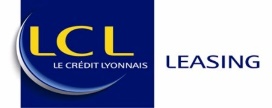 Mesures Crise COVID-19 A adresser par mail à  moratoirecovid19@ca-lf.com 
en mettant votre conseiller en copieNous vous remercions de la signer et de joindre une copie de la pièce d’identité du demandeur habilitéJe (nous) soussigné(es)                                               , représentant légal de la Société                                              ,dont le siège social se situe à                                                                                                                                      , immatriculée au RCS de                                               sous le numéro                                              Demande par la présente, à compter de la date du                         , le report des échéances / loyers du(des) contrat(s) de Crédit-bail et/ou de Location suivant(s) :n° contrat                         n° contrat                         n° contrat                         n° contrat                         pour une durée de          mois (maximum 6 mois), qui va correspondre à la période de rallongement du(des) contrat(s).La présente demande s’inscrivant dans un contexte économique difficile lié à la crise sanitaire du COVID-19, le report s’effectuera sans pénalité, ni frais de gestion (seuls les intérêts intercalaires seront perçus après la franchise client sur la durée restante du contrat). Si le(s) contrat(s) bénéficie(nt) d’une assurance dommage et/ou de personne, les primes d’assurance continueront quant à elles d’être perçues pendant la période de franchise pour garantir les biens et personnes ainsi que sur la période de rallongement du(des) contrat(s).L’envoi par le Bailleur de l’échéancier modifié vaudra acceptation de sa part de la présente demande et avenant au(x) contrat(s) sus-mentionné(s). Fait à                        , le         /        /2020                                                       SignatureTél portable :                         Adresse email :                                                            